Publicado en Almonacid de Zorita-Guadalajara el 09/03/2021 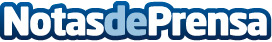 Altomira Hostal Rural, un descanso reparador con vistas al patrimonio natural y monumental de AlmonacidUbicado frente a la Sierra de Altomira, este Hostal Rural vive una segunda juventud gracias a Maribel Parra y su marido que lo reabrieron hace poco más de dos años después de una profunda reformaDatos de contacto:Javier Bravo606411053Nota de prensa publicada en: https://www.notasdeprensa.es/altomira-hostal-rural-un-descanso-reparador Categorias: Gastronomía Viaje Historia Castilla La Mancha Entretenimiento Turismo Emprendedores Restauración http://www.notasdeprensa.es